UMOWA NR ZZ/………………………………………………………..(zwana dalej "Umową")zawarta w Zawadzie w dniu …………….2022 roku, pomiędzy:Enea Elektrownia Połaniec S.A. z siedzibą w Zawadzie 26, 28-230 Połaniec, zarejestrowaną w rejestrze przedsiębiorców Krajowego Rejestru Sądowego pod numerem KRS 0000053769 przez Sąd Rejonowy 
w Kielcach, X Wydział Gospodarczy Krajowego Rejestru Sądowego, NIP: 866-00-01-429, REGON 830273037, kapitał zakładowy 713.500.000,00 zł w całości wpłacony, zwaną dalej „Zamawiającym”, którego reprezentują:______________________________________________________________________________________zwaną dalej „Wykonawcą”, którą reprezentuje/ą:______________________________________________________________________________________Zamawiający oraz Wykonawca będą dalej łącznie zwani „Stronami”.Na wstępie Strony stwierdziły, co następuje:Wykonawca oświadcza, że: (a) posiada zdolność do zawarcia Umowy, (b) Umowa stanowi ważne i prawnie wiążące dla niego zobowiązanie, (c) zawarcie i wykonanie Umowy nie stanowi naruszenia jakiejkolwiek umowy lub zobowiązania, których stroną jest Wykonawca, jak również nie stanowi naruszenia jakiejkolwiek decyzji administracyjnej, zarządzenia, postanowienia lub wyroku wiążącego Wykonawcę.Wykonawca oświadcza i zapewnia, że jest podmiotem istniejącym i działającym zgodnie z prawem, a także, iż w odniesieniu do Wykonawcy nie toczy się postępowanie o ogłoszenie upadłości, postępowanie restrukturyzacyjne ani też postępowanie likwidacyjne. Nadto Wykonawca oświadcza i zapewnia, że posiada wiedzę i doświadczenie a także uprawnienia niezbędne do należytego wykonania Umowy oraz posiada środki konieczne do wykonania Umowy, a jego sytuacja finansowa pozwala na podjęcie w dobrej wierze zobowiązań wynikających z Umowy.Wykonawca oświadcza i zapewnia, że zapoznał się z Kodeksem Kontrahentów Grupy Enea, akceptuje jego brzmienie i będzie przestrzegał jego postanowień. Kodeks Kontrahentów Grupy ENEA dostępny jest na stronie:https://www.enea.pl/pl/grupaenea/o-grupie/spolki-grupy-enea/polaniec/zamowienia/dokumenty-dla-wykonawcow-i-dostawcow.Zamawiający oświadcza, że: (a) posiada zdolność do zawarcia Umowy, (b) Umowa stanowi ważne i prawnie wiążące dla niego zobowiązanie, (c) zawarcie i wykonanie Umowy nie stanowi naruszenia jakiejkolwiek umowy lub zobowiązania, których stroną jest Zamawiający, jak również nie stanowi naruszenia jakiejkolwiek decyzji administracyjnej, zarządzenia, postanowienia lub wyroku wiążącego Zamawiającego. Nadto Zamawiający oświadcza i zapewnia, iż posiada środki finansowe konieczne do należytego wykonania Umowy.Ogólne Warunki Zakupu Usług Zamawiającego w wersji NZ/4/2018 z dnia 7 sierpnia 2018 r. („OWZU”) zamieszczone na stronie internetowej: 
https://www.enea.pl/grupaenea/o_grupie/enea-polaniec/zamowienia/dokumenty-dla-wykonawcow/owzu-wersja-nz-4-2018.pdf stanowią integralną część niniejszej Umowy. Wykonawca oświadcza, iż zapoznał się z OWZU oraz że akceptuje ich brzmienie. W przypadku rozbieżności między zapisami Umowy a OWZU, pierwszeństwo mają zapisy Umowy, zaś w pozostałym zakresie obowiązują OWZU.Wszelkie terminy pisane w Umowie wielką literą, które nie zostały w niej zdefiniowane, mają znaczenie przypisane im w OWZU.W związku z powyższym Strony ustaliły, co następuje:§1PRZEDMIOT UMOWYNa podstawie niniejszej Umowy Zamawiający zleca, a Wykonawca przyjmuje do realizacji wykonanie modernizacji zabezpieczenia antykorozyjnego komina żelbetowego nr 3 w Enea Elektrownia Połaniec S.A. (dalej: „Robót”).Szczegółowy zakres Robót został określony w Załączniku nr 1 do Umowy – Opis Przedmiotu Zamówienia [OPZ]. §2TERMIN WYKONANIAStrony ustalają termin wykonania Robót: od daty zawarcia Umowy do 10.10.2022 r.§3MIEJSCE ŚWIADCZENIA USŁUGStrony uzgadniają, że miejscem świadczenia Robót jest teren Enea Elektrownia Połaniec w Zawadzie 26, 
28-230 Połaniec.§4WYNAGRODZENIE I WARUNKI PŁATNOŚCIZa prawidłowe wykonanie Przedmiotu Umowy Strony ustalają wynagrodzenie ryczałtowe w wysokości …………………… zł (słownie: …………………….. złotych …../100) netto.Rozliczenie Robót nastąpi po zakończeniu całości robót na podstawie protokołu odbioru potwierdzającego wykonanie roboty budowlanej, podpisanej przez przedstawicieli Stron.Wynagrodzenie obejmuje wszystkie koszty Wykonawcy, w szczególności: wynagrodzenia pracowników, koszty zużytych materiałów wraz z kosztami ich zakupu, transport, koszty delegacji, koszty zagospodarowania odpadów, inne koszty i zysk.Zapłata wynagrodzenia przez Zamawiającego następuje na podstawie prawidłowo wystawionej faktury VAT wraz z obustronnie podpisanym Protokołem odbioru. Zapłata wynagrodzenia następuje przelewem na rachunek bankowy wskazany przez Wykonawcę na fakturze VAT w terminie 30 dni od daty skutecznego doręczenia faktury VAT na adres: Enea Elektrownia Połaniec S.A., Centrum Zarządzania Dokumentami, ul. Zacisze 28; 65-775 Zielona Góra.Zamawiający dopuszcza przesyłanie faktur drogą elektroniczną na adres e-mail: faktury.elektroniczne@enea.pl w formacie pdf, w wersji nieedytowalnej (celem zapewnienia autentyczności pochodzenia i integralności treści faktury). Jeżeli Wykonawca korzysta z elektronicznej formy przesyłania faktur, wtedy nie ma obowiązku przesyłania faktury w formie papierowej.Za prawidłowo wystawioną fakturę Strony uznają dokument wystawiony zgodnie z zapisami zawartymi 
w ustawie z dnia 11 marca 2004 r. o podatku od towarów i usług.  Wykonawca nie jest uprawniony do wystawiania faktur VAT za czynności, które nie zostały odebrane przez Zamawiającego.Zamawiający, oprócz zapłaty wynagrodzenia zgodnie z Umowy nie jest zobowiązany do zwrotu Wykonawcy jakichkolwiek wydatków, kosztów związanych z wykonywaniem niniejszej Umowy, bądź zapłaty jakiegokolwiek dodatkowego lub uzupełniającego wynagrodzenia. Zamawiający oświadcza, że płatności za wszystkie faktury VAT realizuje z zastosowaniem mechanizmu podzielonej płatności, tzw. split payment.Wykonawca oświadcza, że wyraża zgodę na dokonywanie przez Zamawiającego płatności w systemie podzielonej płatności.Płatności za faktury będą realizowane wyłącznie na numery rachunków rozliczeniowych, o których mowa 
w art. 49 ust. 1 pkt 1 ustawy z dnia 29 sierpnia 1997 r. – Prawo bankowe, lub imiennych rachunków 
w spółdzielczej kasie oszczędnościowo--kredytowej, której podmiot jest członkiem, otwartych w związku 
z prowadzoną przez członka działalnością gospodarczą – wskazanych w zgłoszeniu identyfikacyjnym lub zgłoszeniu aktualizacyjnym i potwierdzonych przy wykorzystaniu STIR w rozumieniu art. 119 zg pkt 6 Ordynacji podatkowej. Wykonawca oświadcza iż na Usługi składają się czynności/prace, które posiadają następujące numery PKWiU (Polska Klasyfikacja Wyrobów i Usług): _______________________W przypadku rozwiązania lub odstąpienia Wykonawcy od Umowy należne jest tylko wynagrodzenie za czynności należycie wykonane i odebrane do dnia odstąpienia lub rozwiązania Umowy.§5   PROCEDURA ODBIORUWykonanie Usługi będzie potwierdzane stosownymi  Protokołami Odbioru (dalej „Protokół”).Zamawiający przystąpi do odbioru Usługi w ciągu 3 dni roboczych od otrzymania Protokołu.Protokół sporządzany będzie przez Wykonawcę w dwóch jednobrzmiących egzemplarzach, po jednym dla Zamawiającego i Wykonawcy.Jeśli Zamawiający uzna wykonanie Usługi za wadliwe, Pełnomocnicy Stron uzgodnią dodatkowy termin na usunięcie wad. Termin ten nie będzie stanowić przedłużenia terminu wykonania Usług uzgodnionego uprzednio zgodnie z §2 pkt 1.Z biegu terminów odbiorów wyłącza się soboty oraz dni ustawowo wolne od pracy.Wykonawca jest odpowiedzialny wobec Zamawiającego za wszelkie wady w Przedmiocie Umowy, zgodnie z przepisami Kodeksu cywilnego. Odbiór Przedmiotu Umowy dokonany przez Zamawiającego nie zwalnia Wykonawcy z odpowiedzialności za wady w Przedmiocie Umowy ujawnione po odbiorze.Zamawiający ma prawo zgłosić reklamację wykonanych Usług w terminie 7 dni od ich dostarczenia. Reklamacja musi być złożona w formie pisemnej lub emailem i należycie uzasadniona.§6OSOBY ODPOWIEDZIALNE ZA REALIZACJĘ UMOWYZamawiający wyznacza niniejszym:Janusz Cyranowski - Specjalista d/s budowlanych - tel.: +48 15 865 62 09 lub +48 698 844 423 		email: janusz.cyranowski@enea.plHalina Niezgoda -  Inspektor Nadzoru – tel.: +48 15 865 61 67 lub +48 602 202 395 email: halina.niezgoda@enea.pljako osobę upoważnioną do składania w jego imieniu wszelkich oświadczeń objętych niniejszą Umową, koordynowania obowiązków nałożonych Umową na Zamawiającego oraz reprezentowania Zamawiającego w stosunkach z Wykonawcą, jego personelem oraz podwykonawcami, w tym do przyjmowania pochodzących od tych podmiotów oświadczeń woli (dalej: "Pełnomocnik Zamawiającego"). Pełnomocnik Zamawiającego nie jest uprawniony do podejmowania czynności oraz składania oświadczeń woli, które skutkowałyby jakąkolwiek zmianą Umowy.Wykonawca wyznacza niniejszym: _____________, e-mail: ___________________, tel.: ____________, kom. _______________jako osobę upoważnioną do reprezentowania Wykonawcy w celu składania w jego imieniu wszelkich oświadczeń objętych Umową, koordynowania obowiązków nałożonych Umową na Wykonawcę oraz reprezentowania Wykonawcy w stosunkach z Zamawiającym oraz podwykonawcami, w tym do przyjmowania pochodzących od tych podmiotów oświadczeń woli (dalej: „Pełnomocnik Wykonawcy”). Pełnomocnik Wykonawcy nie jest uprawniony do podejmowania czynności oraz składania oświadczeń woli, które skutkowałyby jakąkolwiek zmianą Umowy.Zmiana Pełnomocników stron nie stanowi zmiany Umowy i następować będzie z chwilą pisemnego powiadomienia Stron.§ 7UBEZPIECZENIEWykonawca zobowiązany jest do posiadania przez cały okres obowiązywania Umowy ubezpieczenia od odpowiedzialności cywilnej związanej z prowadzoną przez siebie działalnością, na standardowych rynkowych warunkach dla tego rodzaju ubezpieczeń, w  towarzystwie ubezpieczeniowym, którego obszar działania obejmuje co najmniej terytorium Polski i który posiada na terytorium Polski swą siedzibę, na kwotę minimum 5 000 000 zł (słownie: pięć milionów złotych). Przed podpisaniem Umowy Wykonawca zobowiązuje się przedstawić Zamawiającemu oryginał polisy OC lub Certyfikatu polisy OC do wglądu, a także przekazać Zamawiającemu jej kopię poświadczoną za zgodność z oryginałem przez osoby uprawnione do reprezentacji Wykonawcy, w ciągu 7 dni od podpisania Umowy.§8ZABEZPIECZENIE ROSZCZEŃ Celem zabezpieczenia roszczeń Zamawiającego wynikających z niewykonania lub nienależytego wykonania Umowy Wykonawca dostarczy Zamawiającemu:Gwarancję Należytego Wykonania Przedmiotu Umowy nieodwołalną, bezwarunkową i płatną na pierwsze żądanie w wysokości 5 % kwoty wynagrodzenia umownego, określonego w §4 ust. 1 Umowy, w wartości brutto (wraz z podatkiem VAT) – to jest kwotę …………… w jednej z form określonych w ust. 2, obowiązującą w okresie wykonywania Usług oraz przez okres 30 dni od dnia odbioru końcowego Usług. Gwarancja Należytego Wykonania Przedmiotu Umowy powinna być dostarczona Zamawiającemu najpóźniej do 7 dni od daty zawarcia Umowy, pod rygorem nie wejścia Umowy w życie. Gwarancja określona w ust. 1 jest udzielana i przedkładana Zamawiającemu w jednej lub kilku spośród poniższych form, zgodnie z wyborem Wykonawcy:pieniężnej – przelewem odpowiedniej kwoty pieniężnej na rachunek bankowy wskazany przez Zamawiającego,gwarancji bankowej – nieodwołalnej, bezwarunkowej i płatnej na pierwsze żądanie Zamawiającego,gwarancji ubezpieczeniowej – nieodwołalnej, bezwarunkowej i płatnej na pierwsze żądanie Zamawiającego.  Zabezpieczenie w formie pieniężnej powinno być wpłacone na rachunek bankowy Zamawiającego w PKO BP nr: 24 1020 1026 0000 1102 0296 1860. Zamawiający zwróci Wykonawcy zabezpieczenie wniesione 
w pieniądzu z odsetkami wynikającymi z umowy rachunku bankowego. Zabezpieczenie zostanie pomniejszone o koszt prowadzenia rachunku oraz prowizji bankowej pobranej za przelew pieniędzy na rachunek bankowy Wykonawcy.Projekt Gwarancji Należytego Wykonania wnoszony w formie gwarancji bankowej lub ubezpieczeniowej wymaga zatwierdzenia przez Zamawiającego.W przypadku, kiedy Gwarancja Należytego Wykonania Umowy jest wnoszona przez Wykonawcę w formie gwarancji bankowej lub ubezpieczeniowej, Gwarancja powinna być przedłożona Zamawiającemu w formie wskazanej w Załączniku nr 3  do Umowy.Zabezpieczenie obowiązuje od dnia podpisania Umowy. Beneficjent zwróci Zabezpieczenie Wykonawcy (w przypadku Zabezpieczenia wniesionego w pieniądzu), lub Bankowi/Gwarantowi (w przypadku Zabezpieczenia wniesionego w postaci niepieniężnej) w następujących częściach i terminach:w wysokości 70% wartości Zabezpieczenia – to jest kwotę ………………… -  w terminie 30 dni od dnia wykonania Przedmiotu Umowy i uznania go przez Zamawiającego za należycie wykonany. Zwrot tej części Zabezpieczenia nastąpi na podstawie pisemnego wniosku Wykonawcy, po stwierdzeniu przez Zamawiającego należytego jej wykonania; za stwierdzenie należytego wykonania umowy uznaje się podpisanie protokołu odbioru końcowego bez zastrzeżeń ze strony Zamawiającego.w wysokości 30% wartości Zabezpieczenia – to jest kwotę ………………… (stanowiącego kwotę pozostawioną na zabezpieczenie roszczeń z tytułu gwarancji lub rękojmi za wady – w terminie 15 dni po upływie okresu gwarancji.§9ODPOWIEDZIALNOŚĆ ZA NIEWYKONANIE LUB NIENALEŻYTE WYKONANIE UMOWYNiezależnie od postanowień OWZU o karach umownych Strony ustalają, że Zamawiający uprawniony jest do naliczenia Wykonawcy następujących kar umownych:1) za opóźnienie w wykonaniu Usług określonych w ust. 1 Umowy w wysokości 0,1% wynagrodzenia netto określonego w § 4 ust. 1 Umowy za każdy dzień opóźnienia w wykonaniu Usług w stosunku do terminu wskazanego w § 2 ust. 1 Umowy.2)	za odstąpienie od Umowy przez Zamawiającego z przyczyn zależnych od Wykonawcy lub przez Wykonawcę z przyczyn niezależnych od Zamawiającego – w wysokości 10% wynagrodzenia netto, o którym mowa w  § 4 ust. 1 Umowy,3)	za opóźnienie w usunięciu wad stwierdzonych przy odbiorze przedmiotu Umowy –w wysokości 0,1% wynagrodzenia netto, o którym mowa w § 4 ust. 1 Umowy, za każdy dzień zwłoki liczony od upływu terminu wyznaczonego przez Zamawiającego na usunięcie wad,4)   Wykonawca zapłaci karę umowną w kwocie 5 000,00 zł (słownie: pięć tysięcy złotych) netto za każdy stwierdzony przypadek przebywania członka zespołu Wykonawcy lub jego podwykonawcy w stanie nietrzeźwości lub pod wpływem środków odurzających na terenie Zamawiającego,5)    Wykonawca zapłaci kare Umowną w wysokości 1 000,00 zł (słownie: jeden tysiąc złotych) netto – z tytułu każdego zawinionego i udokumentowanego naruszenia przez Wykonawcę, jego pracowników lub inne osoby, którymi się posługuje przy wykonywaniu robót, przepisów bhp i ppoż. oraz ochrony środowiska, które stanowią zagrożenie dla bezpieczeństwa pracy oraz majątku Zamawiającego,Suma kar umownych nie może przekroczyć 50% wynagrodzenia umownego określonego w § 4 ust. 1 Umowy.Zamawiający ma prawo do potrącenia kar umownych z wynagrodzenia Wykonawcy.Zamawiający może dochodzić odszkodowania uzupełniającego do 100% wynagrodzenia umownego określonego w § 4 ust. 1 Umowy.§10WARUNKI ORGANIZACYJNE DLA PRAWIDŁOWEGO WYKONANIA USŁUGIZłom metali i kabli stanowi własność Zamawiającego i należy go przekazać do magazynu wskazanego przez Zamawiającego. Pozostałe odpady Wykonawca zagospodaruje na swój koszt i nie jest uprawniony do żądania zwrotu poniesionych kosztów od Zamawiającego.Transport technologiczny materiałów oraz złomu należy do zakresu Wykonawcy, zgodnie z zasadami obowiązującymi na terenie Zamawiającego.Podczas wykonywania Usługi na terenie Enea Elektrownia Połaniec S.A., Wykonawcę obowiązują aktualne przepisy wewnętrzne Zamawiającego, a w tym instrukcja organizacji bezpiecznej pracy w Enea Elektrownia Połaniec S.A., Instrukcja ochrony przeciwpożarowej oraz przepisy w zakresie ochrony środowiska naturalnego, z którymi Wykonawca jest zobowiązany zapoznać się przed przystąpieniem do wykonywania Usług. Do obowiązków Zamawiającego należy:bieżąca współpraca z Wykonawcą, bezzwłoczne udzielanie informacji oraz udział w wizjach lokalnych związanych z Usługami,udostępnianie posiadanej dokumentacji technicznej i budowlanej,konsultowanie proponowanych rozwiązań technicznych.Do obowiązków Wykonawcy należy w szczególności:skierowanie do wykonywania Usług na terenie Zamawiającego pracowników o wymaganych kwalifikacjach zawodowych, spełniających wymagania określone w aktualnej instrukcji organizacji bezpiecznej pracy obowiązującej u Zamawiającego. dostarczenie wymaganych instrukcją organizacji bezpiecznej pracy w Enea Elektrownia Połaniec S.A., dokumentów  przed rozpoczęciem wykonywania Usług (dokumenty Z-1, Z-2, Z-6, Z-7),w wymaganych terminach,Dostarczenie wymaganych instrukcją postępowania z odpadami wytworzonymi u Zamawiającego przez podmioty zewnętrzne, dokumentów przed rozpoczęciem wykonywania Usług (lista i rodzaj wytwarzanych odpadów, spis stosowanych substancji chemicznych i niebezpiecznych, potwierdzenie zapoznania pracowników z aspektami środowiskowymi),dostarczenie dokumentów z przeprowadzonej utylizacji pozostałych wytworzonych przez Wykonawcę odpadów, zgodnie z wymaganiami obowiązującej instrukcji.Organizacja i wykonywanie prac na terenie Enea Elektrownia Połaniec S.A. odbywa się zgodnie z Instrukcją Organizacji Bezpiecznej Pracy (IOBP) dostępna na stronie: https://www.enea.pl/pl/grupaenea/o-grupie/spolki-grupy-enea/polaniec/zamowienia/dokumenty   Warunkiem dopuszczenia do wykonania prac jest opracowanie szczegółowych instrukcji bezpiecznego wykonania prac przez Wykonawcę.Na polecenie pisemne prowadzone są prace tylko w warunkach szczególnego zagrożenia, zawarte w IOBP, pozostałe prace prowadzone są na podstawie Instrukcji Organizacji Robót (IOR) opracowanej przez Wykonawcę i zatwierdzonej przez Zamawiającego.Wykonawca jest zobowiązany do przestrzegania zasad i zobowiązań zawartych w IOBP. Wykonawca jest zobowiązany do zapewnienia zasobów ludzkich i narzędziowych. Wykonawca przedstawi oświadczenie, że osoby, które będą uczestniczyć w wykonywaniu zamówienia posiadają wymagane uprawnienia, jeżeli ustawy nakładają obowiązek posiadania takich uprawnień w rozumieniu Rozporządzenia Ministra Energii z dnia 28 sierpnia 2019 r. w sprawie bezpieczeństwa i higieny pracy przy urządzeniach energetycznychWykonawca przedstawi wykaz narzędzi, wyposażenia zakładu i urządzeń technicznych dostępnych Wykonawcy w celu wykonania zamówienia wraz z informacją o podstawie do dysponowania tymi zasobami.Wykonawca będzie uczestniczył w spotkaniach koniecznych do realizacji, koordynacji i współpracy.Wykonawca  zabezpieczy niezbędne wyposażenie, a także środki transportu nie będące na wyposażeniu instalacji oraz w dyspozycji Zamawiającego, konieczne do wykonania Usług, w tym specjalistyczny sprzęt  oraz  pracowników z wymaganymi uprawnieniami;Wykonawca jest zobowiązany do utylizacji wytworzonych odpadów. Wykonawca będzie świadczył Usługi zgodnie z:Ustawą z dnia 7 lipca 1994 r. Prawo budowlane;Ustawą z dnia 21 grudnia 2000 r. o dozorze technicznym;Ustawą z dnia 27 kwietnia 2001 r. Prawo ochrony środowiska;Ustawą z dnia 14 grudnia 2012 r. o odpadach.§11CESJA WIERZYTELNOŚCIWykonawca może dokonać cesji wierzytelności wynikających z Umowy wyłącznie po uzyskaniu uprzedniej zgody Zamawiającego wyrażonej na piśmie pod rygorem nieważności. Zamawiający może uzależnić wyrażenie zgody na cesję od spełnienia przez Wykonawcę  warunków:pozytywna ocena współpracy Wykonawcy z Grupą Kapitałową ENEA;pozytywna ocena kondycji finansowej Wykonawcy;wyrażenie zgody na warunki cesji według wzoru Zamawiającego określonego w Załączniku nr 3  do Umowy.§12OGÓLNE WARUNKI ZAKUPU USŁUG ZAMAWIAJĄCEGOStrony niniejszym postanawiają zmienić następujące postanowienia Ogólnych Warunków Zakupu Usług Zamawiającego:pkt 2.16. OWZU otrzymuje brzmienie:„2.16. PZP: ustawa z dnia 11 września 2019 r. Prawo zamówień publicznych (Dz. U. z 2021r. poz. 1129 ze zm.)”,pkt 3.9 OWZU odstąpienie od zapisów:„3.9 Na żądanie Zamawiającego, Wykonawca zobowiązany jest przedstawić dowody spełnienia wymagań znormalizowanych systemów zarządzania odpowiadających normom ISO 9001, ISO 14001, PN-N 18001, ISO 27001 oraz umożliwi Zamawiającemu przeprowadzenie audytu potwierdzającego realizację działań zgodnych z wymaganiami norm zarządzania”.§13OCHRONA DANYCH OSOBOWYCHWykonawca będzie wykonywał Usługi zgodnie z przepisami powszechnie obowiązującego prawa z zakresu ochrony danych osobowych na terytorium Rzeczypospolitej Polskiej, w tym w szczególności z:ustawą z dnia 10 maja 2018 r. o ochronie danych osobowych, (Dz.U. z 2019 r. poz. 1781),rozporządzeniem Parlamentu Europejskiego i Rady (UE) 2016/679 z dnia 27 kwietnia 2016 r. w sprawie ochrony osób fizycznych w związku z przetwarzaniem danych osobowych w sprawie swobodnego przepływu takich danych oraz uchylenia dyrektywy 95/46/WE (ogólne rozporządzenie o ochronie danych).Strony zgodnie postanawiają rozszerzyć zapisy Umowy o umowę powierzenia przetwarzania danych osobowych w każdym przypadku powierzenia przez Strony do przetwarzania danych osobowych.Wykonawca jest zobowiązany poinformować:swoich pracowników i współpracowników, których dane osobowe są wskazane w Umowie jako dane reprezentantów, pełnomocników, osób kontaktowych dla Zamawiającego,osoby, których dane osobowe przekazuje Zamawiającemu w związku z realizacją dostaw, usług,o celach i zasadach przetwarzania ich danych osobowych przez Zamawiającego, określonych w Załączniku do niniejszej Umowy (klauzuli informacyjnej Administratora). Przekazanie tych informacji swoim pracownikom i współpracownikom powinno zostać udokumentowane przez Wykonawcę i na każde żądanie Zamawiającego przedstawione Zamawiającemu do wglądu.§14OŚWIADCZENIA WYKONAWCYWykonawca oświadcza, że: przy zawarciu Umowy otrzymał dostęp do informacji i zapoznał się na stronie internetowej Enea Elektrownia Połaniec S.A. pod adresem: https://www.enea.pl/pl/grupaenea/o-grupie/spolki-grupy-enea/polaniec/zamowienia/dokumenty z wymaganiami, jakie obowiązują Wykonawcę na terenie Zamawiającego, określonymi w niżej wymienionych dokumentach i zobowiązuje się przestrzegać wymogów określonych w tych dokumentach: Ogólne Warunki Zakupu Usług,Instrukcja Ochrony Przeciwpożarowej,Instrukcja Organizacji Bezpiecznej Pracy,Instrukcja Postępowania w Razie Wypadków i Nagłych Zachorowań,Instrukcja Postępowania z Odpadami,Instrukcja Przepustkowa dla Ruchu materiałowego,Instrukcja Postępowania dla Ruchu Osobowego i Pojazdów,Instrukcja w Sprawie Zakazu Palenia Tytoniu,Załącznik do Instrukcji Organizacji Bezpiecznej Pracy-dokument związany nr 2.§15POZOSTAŁE UREGULOWANIAWszelkie zmiany i uzupełnienia do Umowy wymagają formy pisemnej pod rygorem nieważności.Integralną część Umowy stanowią załączniki:Załącznik nr 1 – Opis Przedmiotu ZamówieniaZałącznik nr 2 – Ogólne Warunki Zakupu Usług Załącznik nr 3 – Wzór Gwarancji Należytego Wykonania UmowyZałącznik nr 4 – Cesja wierzytelności wynikających z UmowyZałącznik nr 5 – Kopia Polisy OCZałącznik nr 6 - Klauzula informacyjnaZałącznik nr 7 – Informacje chronioneZałącznik nr 8 – Wykaz podwykonawców – jeżeli Umowa jest wykonywana przy udziale podwykonawców.Umowa została sporządzona w dwóch jednobrzmiących egzemplarzach, po jednym dla każdej ze Stron.W razie sporu co do ważności, zawarcia lub wykonania Umowy, sprawa rozstrzygana będzie przez sąd właściwy dla siedziby Zamawiającego.Załącznik nr 1 do Umowy nr ZZ/O/4100/……/2022/………………………. /MBWykonanie modernizacji zabezpieczenia antykorozyjnego komina żelbetowego nr 3 w Enea Elektrownia Połaniec S.A.KATEGORIA USŁUG WG KODU CPV45213250-0	Roboty budowlane w zakresie przemysłowych obiektów budowlanych.PRZEDMIOT ZAMÓWIENIA: Modernizacja zabezpieczenia antykorozyjnego komina żelbetowego nr 3 w Enea Elektrownia Połaniec S.A.ZAKRES PRAC 	obejmuje modernizację zabezpieczenia powłokowego wraz z malowaniem przeszkodowym na połowie zewnętrznej powierzchni trzonu żelbetowego ( od poziomu 0,00 m do poziomu 147 m na połowie obwodu komina ( ok. 33 mb) od strony linii WN 400 kV LB 7-9 wraz z górną i wewnętrzną powierzchnią korony komina). Z zakresu wyłączony jest otwór wejściowy do komina na poziomie 0m ( szer. 9,2 m x wys. 7,5 m, brama, drzwi i żaluzje zlokalizowane w otworze).	 Średnica zewnętrzna komina wynosi 21,00 m.	Przyjęto następujące II strefy narażenia środowiskowego komina:Strefa II:  1 pas czerwony od poz. +136,5 do +147 mStrefa III: pozostała część komina od poz.±0,0 m do +136,5 m.	Modernizacja ma polegać na wykonaniu zabezpieczenia powłokowego wg przykładowej technologii materiałowej.	Przyjęto zastosowanie systemu do naprawy i ochrony konstrukcji betonowych firmy SIKA. Mogą zostać zastosowane inne systemy, o nie gorszych właściwościach i posiadające komplet niezbędnych materiałów, szczególnie o charakterze elastycznym.	Zakres prac zawiera w szczególności:Przygotowanie powierzchni płaszcza żelbetowego ( usunięcie skorodowanego betonu, odkucie skorodowanych prętów zbrojeniowych, rozkucie rys i pęknięć, oczyszczenie strumieniowo ścierne na sucho) ( ok. 4643,5 m2). Naprawę lokalnych uszkodzeń żelbetu ( zabezpieczenie zbrojenia, reprofilacja ubytków, wypełnienie rys i pęknięć na całej powierzchni tj. ok. 4643,5 m2).Wykonanie powłok zabezpieczających komina ( uzupełnienie szpachlowania, naniesienie powłok malarskich) ( ok. 4643,5 m2).Oczyszczenie strumieniowo ścierne powierzchni osprzętu stalowego ( żaluzje nawiewne na poziomie +2m, żaluzje wywiewne na poziomie +141,7 m, blachy osłonowe otworów montażowych stropów oraz blachy osłonowe i konstrukcje otworów czopuchowych, konstrukcje galerii oświetleniowej na poziomie + 96 m). (ok. 138,5 m2)	Wykonanie powłok zabezpieczających epoksydowo- poliuretanowych osprzętu stalowego odpowiedniego dla lasy C5-I narażenia środowiska wg. ISO 12944-2 o grubości minimalnej 230 µm,. (ok. 138,5 m2)Demontaż krat pomostowych galerii oświetleniowej do wykonania antykorozji konstrukcji oraz montaż krat. ( ok. 12 m2)Budowa rusztowań stacjonarnych (w strefie otworów wlotowych kanałów spalin ok. 490 m2), zastosowanie rusztowań wiszących ( łączna długość pomostów roboczych 33 m, h=147 m) oraz wykonanie wszelkich zabezpieczeń niezbędnych do wykonania prac.	Komin należy pomalować w następującej kolorystyce:- strefa od +136,5 m do +147 m – kolor czerwony, ( ok.382,21 m2)- strefa od +126 m do +136,5 m – kolor biały, ( ok. 346,19m2)- strefa od +115,5 m do +126 m – kolor czerwony, ( ok. 346,19m2)- strefa od +105 m do +115,5 m – kolor biały, ( ok. 346,19m2)- strefa od +94,5 m do +105 m – kolor czerwony, ( 341,79ok. m2)- strefa od +84 m do +94,5 m – kolor biały, ( ok. 346,19m2)- strefa od +73,5 m do +84 m – kolor czerwony, ( ok. 346,19m2)- strefa od 0,00 m do + 73,5 m – kolor szary. ( ok. 2188,5 m2)- osprzęt stalowy (konstrukcje galerii oświetleniowej kolor szary, żaluzje i blachy osłonowe zgodnie z kolorystyką płaszcza żelbetowego w odpowiednich strefach) (łącznie ok. 138,5 m2)III. Warunki techniczno-organizacyjne wykonania prac:	Do malowania płaszcza żelbetowego komina należy użyć kompletnego systemu do naprawy i zabezpieczenia żelbetu (jednego producenta)  posiadającego dopuszczenie do stosowania w budownictwie dla kominów przemysłowych. (przedstawiona technologia firmy Sika jest przykładowa – wymagane jest zastosowanie materiałów o nie gorszych właściwościach) 	Do malowania osprzętu stalowego należy użyć systemu malarskiego epoksydowo-poliuretanowego (jednego producenta) posiadającego dopuszczenie do stosowania w budownictwie.	Oczekiwana trwałość zabezpieczenia 10-15 lat, wymagana gwarancja 36 mc.	 Wykonawca zobligowany jest dla  do przedstawienia  dokumentów poświadczających właściwości materiałów dla przyjętych systemów.	Zamawiający nie posiada aktualnej ekspertyzy komina. Do celów poglądowych zamawiający udostępni  opracowanie „Ekspertyza-przegląd 5-cio letni  komina przemysłowego” nr E/EP-K150/13 wykonanym przez Przedsiębiorstwo Budownictwa Przemysłowego EMKA Sp. z o.o. z 2013 roku.	Zamawiający udostępni posiadaną dokumentację „Z-486 TOM 2, Projekt architektoniczno – budowlany zeszyt 02 komin” Energoprojekt-Katowice S.A. czerwiec 2007.	Prace wykonywane będą na czynnym (emitującym spaliny kominie nr 3 oraz przekazanym obszarze robót wokół komina w strefie czynnych napowietrznych linii elektroenergetycznych WN 400 kV LB 5-6 oraz linii WN 400 kV LB 7-9. Lokalizację przewodów linii WN w stosunku do komina pokazano na załącznikach graficznych.	Wykonanie prac zgodnie z Instrukcją Organizacji Bezpiecznej Pracy w Enea Elektrownia Połaniec Spółka Akcyjna i Instrukcją Ramową Organizacji Bezpiecznej Pracy przy wykonywaniu robót budowlanych z wykorzystaniem maszyn lub innych urządzeń technicznych pod liniami wysokiego napięcia (WN) 400kV,220 kV,110kV na terenie Enea Elektrownia Połaniec S.A.	Wymagane jest wykonanie prac z rusztowań wiszących ( mechanicznych pomostów roboczych), a w strefie otworów wlotowych kanałów spalin z rusztowań stacjonarnych.	Zamawiający przewiduje konieczność wyłączenia linii WN 400 kV LB 7-9 na czas montażu i demontażu rusztowań wiszących.	Wykonawca zapewni opracowanie przez uprawnionego projektanta projektu technicznego rusztowań z zastosowaniem lin stabilizujących pozycję rusztowań oraz systemu zabezpieczenia przewodów sprężonego powietrza i ścierniwa, ewentualnie innych przewodów używanych na elewacji komina ( uniemożliwiających zbliżenie do linii WN). Projekt musi zawierać ekspertyzę obiektu w zakresie niezbędnym dla przedmiotowego opracowania.	Ze względu na bliską lokalizację linii WN 400 kV Zamawiający nie dopuszcza  użycia:do czyszczenia strumieniowo-ściernego powierzchni komina oraz powierzchni osprzętu stalowego metody mokrej lub wilgotnej, ścierniwa metalowego i tworzącego chmurę par lub pyłów przewodzącą prąd elektryczny;do malowania powierzchni komina oraz powierzchni osprzętu stalowego metody natryskowej.	Ze względów bezpieczeństwa do czyszczenia strumieniowo-ściernego zamawiający preferuje użycie granulatu szklanego.	Nie dopuszcza się wykorzystania do czyszczenia strumieniowo-ściernego powierzchni komina oraz powierzchni osprzętu stalowego użycia jako ścierniwa lub jako dodatku do innych ścierniw suchego piasku kwarcowego.	Zamawiający umożliwi korzystanie z  windy kominowej zainstalowanej w obiekcie.	Wykonawca zorganizuje prace zapewniając niezbędną ilość rusztowań wiszących do ich wykonania  przy minimalnej ilości operacji montażu i demontażu rusztowań, jeden etap wykonania prac na połowie obwodu komina ( jedno wyłączenie linii WN do montażu rusztowań i jedno wyłączenie linii do demontażu rusztowań).	Wykonawca na etapie przygotowania oferty określi niezbędne do wykonania prac użycie sprzętu (pomostów roboczych, innego) oraz niezbędne do bezpiecznego wykonania prac wyłączenia linii WN wraz z określeniem czasu tych wyłączeń.	Wykonywanie robót budowlanych przy użyciu maszyn lub innych urządzeń technicznych bezpośrednio pod linią WN 400 kV lub w odległości mniejszej niż 30 m od skrajnych przewodów wymaga, by  Wykonawca przed rozpoczęciem prac wykonał analizę możliwości pracy sprzętu pod i w pobliżu czynnych linii elektroenergetycznych i uzgodnił z wyznaczonym pracownikiem Elektrowni Połaniec. Jeżeli wyniki z obliczeń i ocena możliwości pracy sprzętu pod/ oraz w pobliżu linii (maksymalny zasięg wprowadzanego sprzętu i uzgodnione dopuszczalne odległości normowe od linii tj. 10,8m – dla linii 400 kV powiększonych o 3m) wykażą przekroczenie tej odległości to analizę Wykonawca powinien uzgodnić z PSE S.A. w Radomiu. W przypadku prac sprzętem zmechanizowanym w odległości 10,8m – 30m (dla 400kV) w każdym kierunku, organizacja bezpiecznej pracy po stronie Wykonawcy robót. Prace przy czynnej linii pod nadzorem. Wykonawca każdego dnia będzie za pośrednictwem DIR Elektrowni Połaniec informował RCN Radom tel. (48) 36-60-803 lub punkt rezerwowy RCN Radom tel. (22) 242-36-63 oraz o rozpoczęciu i zakończeniu prac.	Zamawiający zastrzega możliwość przerwania prac ze względu na potrzebę zachowania ciągłości ruchu Elektrowni.	Przed przystąpieniem do wykonania prac Wykonawca zobligowany jest do:- opracowania planu BIOZ oraz Instrukcji bezpiecznego wykonywania robót budowlanych dla realizowanych prac,- opracowanie przez uprawnionego projektanta projektu technicznego rusztowań z zastosowaniem lin stabilizujących pozycję rusztowań oraz systemu zabezpieczenia przewodów sprężonego powietrza i ścierniwa, ewentualnie innych przewodów używanych na elewacji komina ( uniemożliwiających zbliżenie do linii WN).- opracowania analizy (instrukcji) użycia sprzętu pod liniami WN zgodnie z obowiązującą u zamawiającego „Instrukcją Ramową Organizacji Bezpiecznej Pracy przy wykonywaniu robót budowlanych z wykorzystaniem maszyn lub innych urządzeń technicznych pod liniami wysokiego napięcia (WN) 400kV,220 kV,110kV na terenie Enea Elektrownia Połaniec S.A.” oraz uzgodnienia bezpiecznych warunków pracy z wyznaczonym pracownikiem Elektrowni Połaniec lub  Polskimi Sieciami Elektroenergetycznymi S.A. Radom,- opracowania i uzgodnienia z Elektrownią instrukcji organizacji robót ( zgodnie z obowiązującą u Zamawiającego Instrukcją Organizacji Bezpiecznej Pracy) i harmonogramu wykonania prac.	Zamawiający przewiduje wyznaczenie strefy bezpieczeństwa w odległości 15 m od trzonu komina na odcinku strefy wykonywania robót.	Wykonawca zobligowany jest do zapewnienia bezpiecznych dojść dla obsługi Zamawiającego do wskazanych miejsc w przekazanej strefie.	Wykonawca zapewni bezpieczne warunki do kontroli prac przez inspektora nadzoru Zamawiającego oraz umożliwi kontrolę służb BHP Zamawiającego.	Wykonawca zapewni przeszkolony personel oraz sprzęt do akcji ratowniczej w zakresie transportu poszkodowanego do poziomu terenu.	Wykonawca zobligowany jest do zapewnienia nadzoru:- kierownika robót posiadającego uprawnienia budowlane do kierowania robotami budowlanymi w specjalności konstrukcyjno- budowlanej,- pracownika nadzoru BHP ( wymagana stała obecność podczas realizacji prac) posiadającego kwalifikacje służb BHP (co najmniej inspektor ds. BHP z 2-letnim stażem)- pracowników funkcyjnych w organizacji prac (wydawanie poleceń pisemnych, koordynacja, przegotowanie strefy pracy i dopuszczenie do prac).	Wyłączenia linii LB 7-9 będą możliwe w okresie postoju remontowego bloku nr 9 w okresie od 29.07.2022 r. do 02.10.2022 r. w dniach od 03.08.2022 do 12.08.2022 na montaż rusztowań wiszących i od 30.09.2022 do 02.10.2022 na demontaż rusztowań.	Zamawiający zastrzega możliwość zmiany terminów postoju remontowego bloku i wyłączenia linii LB 7-9.Planowany termin wykonania prac w okresie od 20.07.2022 r do 10.10.2022r. V. TECHNOLOGIA MODERNIZACJI ZABEZPIECZENIA POWŁOKOWEGO KOMINA1.	Naprawa lokalnych uszkodzeń żelbetu1.1	Roboty przygotowawczePrzygotowanie podłoża betonowego i zbrojenia powinno być odpowiednie do wymaganego stanu podłoża oraz do stanu konstrukcji, tak aby możliwe było właściwe zastosowanie wyrobów i systemów naprawczych. Powinno ono być przeprowadzone w taki sposób, aby umożliwić wykonanie ochrony lub naprawy zgodnie z PN-EN 1504 „Wyroby i systemy do ochrony i napraw konstrukcji betonowych. Definicje, wymagania, sterowanie jakością i ocena zgodności” część 1÷10. Wymagania dotyczące przygotowania podłoża podaje pkt. 7 oraz załącznik A7 (zatytułowany „Przygotowanie podłoża”) normy PN-EN 1504-10:2005.Przed przystąpieniem do zasadniczych prac należy wykonać następujące roboty przygotowawcze:a)	odkucie skorodowanej otuliny i warstw powierzchniowych betonu do głębokości, na której wskaźnik pH jest większy od 10,b)	usunięcie szkodliwych substancji mogących mieć wpływ na połączenie nakładanych materiałów z betonem lub na korozję betonu albo stali,c)	oczyścić metodą strumieniowo-ścierną  na sucho powierzchnię betonu oraz odsłonięte zbrojenie z rdzy (do stopnia Sa 21/2 wg PN-EN ISO 12944-4), Podłoże betonowe musi być czyste, szorstkie, chłonne i wystarczająco nośne. d)	sprawdzić wymóg normowy wytrzymałości podłoża betonowego i poprawności jego oczyszczenia przed pracami naprawczymi i zabezpieczającymi poprzez wykonanie m.in. pomiarów wytrzymałości betonu na odrywanie metodą „pull-off”. Wymóg normowy dla pojedynczego pomiaru ≥ 1,0 MPa, oraz dla wartości średniej ≥ 1,5 MPa,1.2	Antykorozyjne zabezpieczenie prętów zbrojeniowych zgodnie z PN-EN 1504-9:2008 – metoda 11.1 - Nakładanie na zbrojenie powłoki zawierającej aktywne domieszki.		Zabezpieczyć antykorozyjnie zbrojenie – niezwłocznie po jego oczyszczeniu (do stopnia Sa 21/2 wg PN-EN ISO 12944-4) – wykonać powłoką ochrony przeciwkorozyjnej na bazie szlamu cementowego, ulepszonego polimerami przy użyciu materiału (deklaracja właściwości użytkowych – certyfikacja na znak CE zgodnie z EN 1504-7).	Zabezpieczenie antykorozyjne odsłoniętego zbrojenia należy wykonać niezwłocznie po jego oczyszczeniu (grubość warstwy zabezpieczającej po wyschnięciu – 2 x 1 mm). Należy to wykonać z zastosowaniem 2xSika Monotop 910N.1.3	Uzupełnienie ubytków betonu i otuliny zbrojenia metodą obróbki ręczneja)	zwilżyć podłoże wodą do stanu matowo-wilgotnego,b)	na powierzchnię ubytku przeznaczoną do reprofilacji należy nanieść (dobrze wetrzeć w podłoże przy użyciu pędzla) warstwę sczepną (tzw. pomost łączący) i wyprowadzić na około  poza obszar ubytku. W przypadku materiałów modyfikowanych tworzywami sztucznymi obowiązują zasady obróbki jak w przypadku materiałów mineralnych, dlatego też należy zwrócić szczególną uwagę na prawidłowe zwilżenie podłoża oraz na nanoszenie szlamu w odpowiedniej ilości i o odpowiedniej konsystencji. Warstwa sczepna (tzw. pomost łączący) zwiększa w sposób znaczący przyczepność zaprawy naprawczej do podłoża.c)	nanieść metodą „świeże na świeże” na aktywną pod względem sklejenia warstwę sczepną zaprawę naprawczą typu PCCII (Polimer-Cement-Concrete) przestrzegając dla tej zaprawy następującego zakresu grubości warstw.Uzupełnienie ubytków w płaszczu komina należy wykonać za pomocą materiałów (opartych na bazie mikrokrzemionek z dodatkiem kopolimerów i zbrojących włókien polipropylenowych) - Sika MonoTop. Przed aplikacją warstwy sczepnej beton należy zwilżyć wodą do stanu powierzchni matowo-wilgotnego. Warstwa sczepna: 1xSika MonoTop 910N. Ubytki o większej głębokości należy reprofilować etapami, pamiętając o każdorazowym zastosowaniu warstwy sczepnej Sika MonoTop 910N.Rys. 2.2.	Wypełnienie rys i pęknięć płaszcza żelbetowegoPęknięcia o rozwartości powyżej 0,3 mm i długie rysy należy naciąć szlifierką kątową lub zbruzdować do przekroju minimum 7 × 10 mm; następnie zagruntować krawędzie żywicą Sika Primer 3 N i wypełnić kitem trwaleelastycznym (Sikaflex PRO 3 ).	Na całej długości zarysowań 0,1÷0,3 mm oraz nieciągłości szwów roboczych należy zastosować masę szpachlową elastyczną Sikalastic-156 o grubości minimum 2 mm i szerokości paska 10÷12 cm (minimum 50 mm od krawędzi napraw).	Obszary zarysowań skurczowych należy zagruntować i pokryć powłoką elastyczną kompatybilną z przyjętym systemem zabezpieczenia powłokowego:- w strefie górnej (II) Sikafloor 376 Elastic + Stellmittel T (1-2% wag.)- w pozostałej części komina (III) (od poz. ±0,0 m do +134,5 m) Sikagard 545 W Elastofill3.	Zabezpieczenie płaszcza komina po usunięciu istniejącej powłoki .3.1.	Likwidacja nierówności, jam usadowych i innych drobnych ubytków w II i III strefie 3.1.1.Strefa II - cześć górna - szlamowanie materiałem Sikagard 720 EpoCem3.1.2..Strefa III - szpachlowanie materiałem mineralnym MonoTop 620 N3.2. Powłoki ochronne3.2.1. Strefa II (od poz. +136,5 m do +147 m + wewnętrzna część ponad stropem i krawędź) gruntowanie farbą epoksydową 1× Sikafloor 151 malowanie nawierzchniowe 2× farba poliuretanowa Sikafloor 359 N3.2.2. Strefa III (od poz. ±0,0 m do +136,5 m) gruntowanie preparatem hydrofobizacyjnym 1 Sikagard 552 W Aquaprimer naniesienie elastycznej powłoki ochronnej 2 Sikagard 550 W Elastic4. Wykonanie renowacji zabezpieczenia antykorozyjnego osprzętu stalowego komina.	4.1. Oczyszczenie strumieniowo ścierne powierzchni osprzętu stalowego zgodnie z wymaganiami producenta systemu malarskiego.	4.2. Wykonanie powłok zabezpieczających epoksydowo- poliuretanowych osprzętu stalowego odpowiedniego dla lasy C5-I narażenia środowiska wg. ISO 12944-2 o grubości minimalnej 230 µm zgodnie z wymaganiami  producenta systemu malarskiego .VI. WYMAGANIA W ZAKRESIE BHP I OCHRONY ŚRODOWISKA:Opracowanie   i uzgodnienie z elektrownią „Instrukcji  organizacji robót i ”Planu BIOZ” oraz harmonogramu prac,Zapewnienie kierownika robót posiadającego stosowne uprawnienia budowlane,Wykonanie przedmiotu umowy zgodnie z obowiązującymi przepisami 
i normami ochrony środowiska,Prowadzenie prac zgodnie z instrukcją organizacji bezpiecznej pracy obowiązującej u Zamawiającego,Raportowanie (tygodniowe) z postępu prac (w okresie realizacji).Raportowanie tygodniowe z kontroli stanu BHP (w okresie realizacji).Przekazanie przed przystąpieniem do prac oraz bieżąca aktualizacja wykazu pracowników wraz z niezbędnymi uprawnieniami.8. Przeszkolenie pracowników (szkolenie wstępne dla wykonawców realizujących prace na rzecz/na terenie Elektrowni ) przez służby BHP Elektrowni.9. Bezzwłocznego  informowania Zamawiającego o zdarzeniach wypadkowych,10. Ustanowienie nadzoru posiadającego stosowne uprawnienia do prowadzenia i organizacji  prac w rozumieniu instrukcji organizacji bezpiecznej pracy, oraz koordynacji (pełnienia zadań koordynatora, sprawującego nadzór) prac wg art.208 KP-, 11. Przekazanie planów wytworzonych odpadów oraz raportowanie (kwartalne) o wytworzonych odpadach.DOKUMENTACJA TECHNICZNA: „Z-486 TOM 2, Projekt architektoniczno – budowlany zeszyt 02 komin” Energoprojekt-Katowice S.A. czerwiec 2007.Opracowanie dokumentacji wykonawczej i warsztatowej po stronie i na koszt Wykonawcy.RAPORTY I ODBIORYDokumentacja wymagana przez Zamawiającego.GWARANCJEWymagany okres gwarancji na wykonane prace oraz dostarczone przez Wykonawcę materiały wynosi minimum  36 miesięcy od odbioru  końcowego.Przystąpienia do usuwania zgłoszonych wad niezwłocznie, nie później niż w ciągu  3  dni roboczych  od zgłoszenia wady albo w innym terminie  uzgodnionym z ZamawiającymREFERENCJEReferencje dla wykonanych usług o profilu zbliżonym do usług będących przedmiotem przetargu (w   czynnych  obiektach  przemysłowych), potwierdzające posiadanie przez oferenta co najmniej 3-letniego doświadczenia, poświadczone co najmniej 3- listami referencyjnymi, (które zawierają kwoty z umów) dla realizowanych usług o wartości łącznej nie niższej niż 2.000 000 zł netto.REGULACJE PRAWNE,PRZEPISY I NORMYWykonawca będzie przestrzegał polskich przepisów prawnych łącznie z instrukcjami 
i przepisami wewnętrznych Zamawiającego takich jak dotyczące przepisów przeciwpożarowych i ubezpieczeniowych.Wykonawca ponosi koszty dokumentów, które należy zapewnić dla uzyskania zgodności 
z regulacjami prawnymi, normami i przepisami (łącznie z przepisami BHP).Obok wymagań technicznych, należy przestrzegać regulacji prawnych, przepisów i norm, które wynikają z ostatnich wydań dzienników ustaw i dzienników urzędowych.Dokumenty właściwe dla ENEA Elektrownia POŁANIEC S.AOgólne Warunki Zakupu TowarówOgólne Warunki Zakupu UsługInstrukcja Ochrony PrzeciwpożarowejInstrukcja Organizacji Bezpiecznej Pracy w ENEA Elektrownia Połaniec Spółka AkcyjnaInstrukcja Postepowania w Razie Wypadków i Nagłych ZachorowańInstrukcja Postępowania z OdpadamiInstrukcja Przepustkowa dla Ruchu materiałowegoInstrukcja Postępowania dla Ruchu Osobowego i Pojazdów Instrukcja w sprawie zakazu palenia wyrobów tytoniowych, w tym palenia nowatorskich wyrobów tytoniowych i papierosów elektronicznychZałącznik do Instrukcji Organizacji Bezpiecznej Pracy-dokument związany nr 2 i 16Dostępne na stronie internetowej Enea Elektrownia Połaniec S.A. pod adresem:https://www.enea.pl/pl/grupaenea/o-grupie/spolki-grupy-enea/polaniec/zamowienia/dokumenty-dla-wykonawcow-i-dostawcow.Załączniki do OPZMapa  terenu   elektrowni – Załącznik  nr 1 Załącznik graficzny - Lokalizacja wykonania prac - komin nr 3.- Załącznik  nr 2Załącznik graficzny - Lokalizacja przewodów linii WN.- Załącznik  nr 3Mapa  terenu   elektrowni – Załącznik  nr 1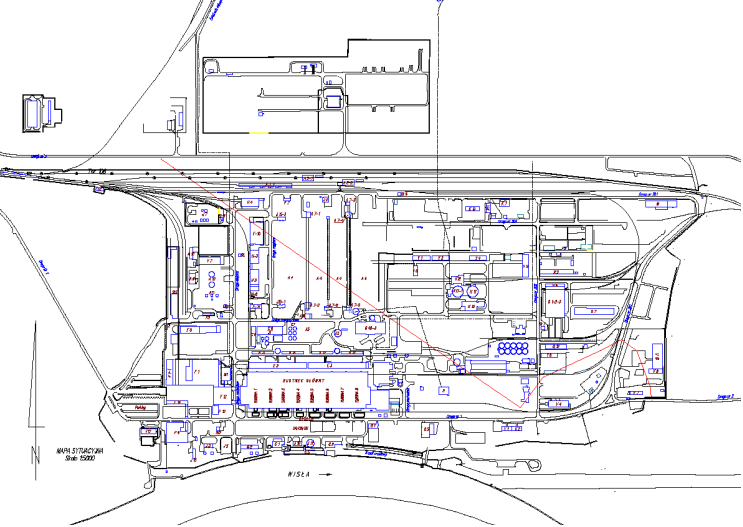 ZZałącznik graficzny - Lokalizacja wykonania prac - komin nr 3.- Załącznik  nr 2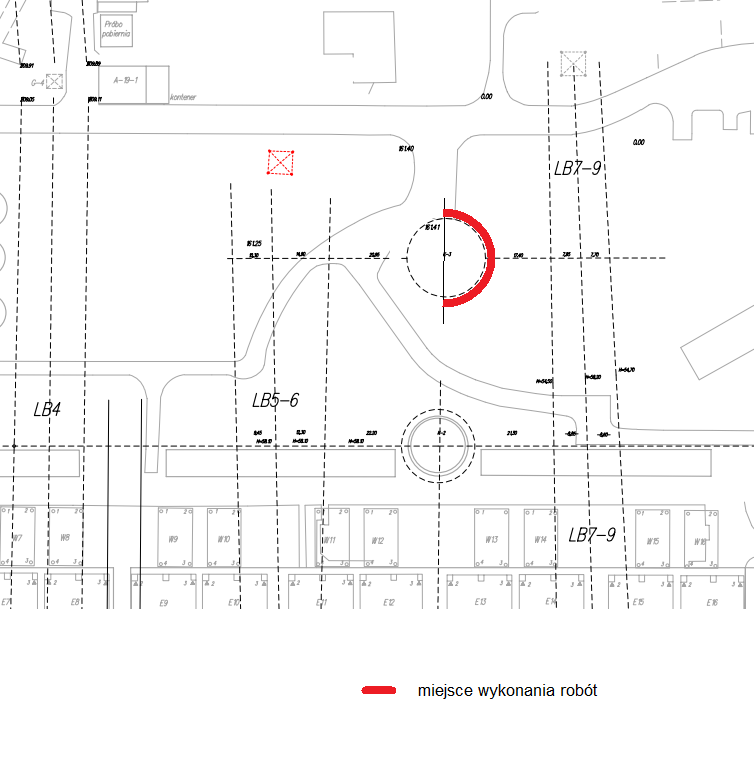 Załącznik graficzny - Lokalizacja przewodów linii WN.- Załącznik  nr 3Załącznik nr 2 do Umowy nr ZZ/O/4100/……/2022/………………………./MBOGÓLNE WARUNKI ZAKUPU USŁUG ZAMAWIAJĄCEGOw wersji nr NZ/4/2018 z dnia 7 sierpnia 2018 roku (dalej „OWZU”) dostępne na stronie internetowej Zamawiającego pod adresem: https://www.enea.pl/pl/grupaenea/o-grupie/spolki-grupy-enea/polaniec/zamowienia/dokumenty-dla-wykonawcow-i-dostawcowZałącznik nr 3 do Umowy nr ZZ/O/4100/……/2022/………………………./MBWzór Gwarancji Należytego Wykonania Umowy……………………………………..Pieczęć firmowa banku/ TU [●]Miejscowość, rok-mm-ddZABEZPIECZENIE  NALEŻYTEGO WYKONANIA UMOWY [●]				Beneficjent:Enea Elektrownia Połaniec S.A.Zawada 2628-230 PołaniecZABEZPIECZENIE NALEŻYTEGO WYKONANIA UMOWY nr []Zostaliśmy poinformowani, że pomiędzy Państwem, a [●], z siedzibą w [●], ul. [●], [●] (dalej: „Wykonawca”), w dniu [●] r. została podpisana umowa nr [●] dotycząca [●] (dalej: „Umowa”) na kwotę wynagrodzenia w wysokości [●] zł (słownie: [●] złotych) netto. Wiadomo nam także, iż zgodnie z Umową, Wykonawca jest zobowiązany przedłożyć Państwu zabezpieczenie [●] w formie gwarancji bankowej/ ubezpieczeniowej.W związku z powyższym, [●] z siedzibą w [●], przy ul. [●], [●], wpisany do Rejestru Przedsiębiorców w Sądzie Rejonowym [●] w [●], Wydział [●] Gospodarczy Krajowego Rejestru Sądowego pod numerem KRS [●], o kapitale zakładowym w kwocie [●] zł oraz kapitale wpłaconym w kwocie [●] zł, NIP: [●], Regon: [●] (dalej: „Bank”), działając na zlecenie Wykonawcy, niniejszym zobowiązuje się nieodwołalnie i bezwarunkowo zapłacić każdą kwotę do wysokości:[●] zł(słownie: [●] złotych [●] /100)na Państwa pierwsze pisemne żądanie wypłaty, podpisane przez osoby upoważnione do składania oświadczeń woli w Państwa imieniu, zawierające:oświadczenie, że Wykonawca nie wypełnił lub nieprawidłowo wypełnił swoje zobowiązania wynikające z Umowy,zawierające kwotę roszczenia wraz z oświadczeniem, że żądana kwota jest należna z tytułu Zabezpieczenia w związku z tym, że Wykonawca nie wypełnił lub nieprawidłowo wypełnił swoje zobowiązania wynikające z Umowy.Państwa pisemne żądanie zapłaty powinno zostać przesłane do Banku/Gwaranta na adres: [●], za pośrednictwem banku prowadzącego Państwa rachunek bankowy, celem potwierdzenia, że podpisy złożone na żądaniu wypłaty należą do osób uprawnionych do składania oświadczeń woli w Państwa imieniu.Wszystkie wypłaty z tytułu niniejszej gwarancji są wolne od jakichkolwiek wzajemnych roszczeń, potrąceń, podatków, opłat, odsetek i innych obciążeń.Gwarancja obowiązuje od dnia [●]. Beneficjent zwróci Bankowi/Gwarantowi gwarancje w następujących terminach:po upływie Terminu Ważności Zabezpieczenia – to jest;w wysokości 70% wartości Zabezpieczenia – to jest kwotę ……… - w terminie 30 dni od dnia wykonania Przedmiotu Umowy i uznania go przez Zamawiającego za należycie wykonany. Zwrot tej części Zabezpieczenia nastąpi na podstawie pisemnego wniosku Wykonawcy, po stwierdzeniu przez Zamawiającego należytego jej wykonania; za stwierdzenie należytego wykonania umowy uznaje się podpisanie protokołu odbioru końcowego bez zastrzeżeń ze strony Zamawiającego.w wysokości 30% wartości Zabezpieczenia – to jest kwotę ……… (stanowiącego kwotę pozostawioną na zabezpieczenie roszczeń z tytułu gwarancji lub rękojmi za wady – w terminie 15 dni po upływie okresu gwarancji.po dokonaniu przez Gwaranta, w ramach niniejszej Zabezpieczenia, płatności na Państwa rzecz, na łączną kwotę Zabezpieczenia;w przypadku zwolnienia Gwaranta przez Państwa ze zobowiązań wynikających z niniejszego Zabezpieczenia przed upływem Terminu Ważności Zabezpieczenia.(dalej: „Termin Ważności Zabezpieczenia”).Wypłata z tytułu niniejszego Zabezpieczenia nastąpi w terminie 14 dni od dnia otrzymania przez Bank/Gwaranta żądania wypłaty spełniającego wymagania określone w Zabezpieczeniu.W przypadku dokonania wypłaty w ramach niniejszego Zabezpieczenia, kwota naszego zobowiązania z tytułu niniejszego Zabezpieczenia, zostanie automatycznie zmniejszona o wartość dokonanej wypłaty.Niniejsze Zabezpieczenie wygasa automatycznie w przypadku:gdyby Państwa żądanie wypłaty nie zostało przekazane do Banku/ Gwarantowi w Terminie Ważności Zabezpieczenia, nawet jeśli niniejszy dokument nie zostanie zwrócony Bankowi/ Gwarantowi;otrzymania przez Bank/ Gwaranta, Państwa pisemnego oświadczenia, podpisanego przez osoby upoważnione do składania oświadczeń woli w Państwa imieniu, zwalniającego Bank/ Gwaranta ze wszystkich zobowiązań przewidzianych w Zabezpieczeniu przed upływem Terminu Ważności Zabezpieczenia;gdy świadczenia Banku/ Gwaranta, z tytułu niniejszej Zabezpieczenia, osiągną kwotę Zabezpieczenia;zwrócenia do Banku/ Gwarantowi oryginału niniejszej Zabezpieczenia przed upływem Terminu Ważności Zabezpieczenia.   Niniejsze Zabezpieczenie powinno być zwrócona do Banku/ Gwarantowi:po upływie Terminu Ważności Zabezpieczenia;po dokonaniu przez Bank/ Gwaranta, w ramach niniejszego Zabezpieczenia, płatności na Państwa rzecz, na łączną kwotę Zabezpieczenia;w przypadku zwolnienia Banku/ Gwaranta przez Państwa ze zobowiązań wynikających z niniejszego Zabezpieczenia przed upływem Terminu Ważności Zabezpieczenia.Przeniesienie wierzytelności wynikających z niniejszego Zabezpieczenia jest możliwe tylko za zgodą Banku/Gwaranta.Zabezpieczenie zostało sporządzone według przepisów prawa polskiego.Do wszelkich praw i obowiązków wynikających z tego Zabezpieczenia stosuje się prawo Rzeczypospolitej Polskiej. Spory wynikające z Zabezpieczenia będzie rozstrzygany przez [●]………………………………………[●][pieczęć firmowa oraz podpisy osób upoważnionychdo składania oświadczeń woli w imieniu Banku/ Gwaranta]Załącznik nr 4 do Umowy nr ZZ/O/4100/……/2022/………………………./MB…………………………………………..(nazwa i adres Cesjonariusza)L. dz. nr …………………….ZGODA NA PRZELEW WIERZYTELNOŚCI         Działając w imieniu Enea Elektrownia Połaniec Spółki Akcyjnej z siedzibą w Zawadzie (skrót firmy: Enea Elektrownia Połaniec S.A.) wpisanej do rejestru przedsiębiorców Krajowego Rejestru Sądowego pod numerem 0000053769 przez Sąd Rejonowy w Kielcach X Wydział Gospodarczy Krajowego Rejestru Sądowego, NIP 866-00-01-429, kapitał zakładowy w wysokości 713 500 000 zł w całości wpłacony, wyrażamy zgodę – pod warunkiem pisemnego przyjęcia przez ………………… z siedzibą w ………….………. ("Cedent") oraz ………………... z siedzibą w …………………. („Cesjonariusz") zastrzeżeń, o których mowa w pkt 1–3 poniżej – na dokonanie przelewu przez Cedenta na rzecz Cesjonariusza bezspornych wierzytelności pieniężnych wobec Enea Elektrownia Połaniec S.A. („Dłużnik wierzytelności”), zarówno istniejących, jak i przyszłych, z tytułu:Umowy nr (ZZ/O/4100/……/2022/………………………./……………………………/MB )
z dnia ………………...na dostawę / wykonanie usług (…) („Umowa”)Zastrzeżenia, których przyjęcie jest warunkiem wyrażenia zgody na przelew wierzytelności:Cesjonariusz akceptuje, aby w przypadku naliczenia przez Enea Elektrownia Połaniec S.A. kar umownych dla Cedenta wynikających z Umowy, w szczególności z powodu braku realizacji dostaw / nie wykonania usług w uzgodnionych ilościach i terminach lub nie dostarczenia przez Cedenta pełnej dokumentacji wymaganej Umową, Enea Elektrownia Połaniec S.A. dokonała potrącenia wierzytelności o zapłatę kar umownych z przelanymi na Cesjonariusza wierzytelnościami Cedenta w stosunku do Enea Elektrownia Połaniec S.A. Dotyczy to również przypadku, gdy wierzytelność przysługująca względem Cedenta stała się wymagalna później niż wierzytelność będąca przedmiotem przelewu.Cesjonariusz akceptuje również prawo Enea Elektrownia Połaniec S.A. do wstrzymania płatności w przypadkach, gdy przewiduje to Umowa, w szczególności w razie obniżenia ceny / wynagrodzenia z powodu nie dostarczenia przez Cedenta wymaganej dokumentacji. Jednocześnie Cesjonariusz zrzeka się wobec Enea Elektrownia Połaniec S.A. wszelkich roszczeń wynikłych lub związanych z potrąceniem powyższych wierzytelności oraz wstrzymaniem płatności.Cesjonariusz nie dokona, bez uprzedniej pisemnej zgody Enea Elektrownia Połaniec S.A., dalszego przelewu wierzytelności wobec Enea Elektrownia Połaniec S.A. nabytych od Cedenta. Jeżeli przyszły cesjonariusz w formie pisemnej przyjmie zastrzeżenia, o których mowa w pkt 1 – 3 niniejszego pisma, Enea Elektrownia Połaniec S.A. nie odmówi zgody bez uzasadnionej przyczyny.Na fakturach wystawionych przez Cedenta dla Enea Elektrownia Połaniec S.A. zamieszczona zostanie informacja o przelewie wierzytelności i wskazany zostanie numer rachunku bankowego Cesjonariusza właściwy do dokonywania wpłat. W przypadku wskazania innego rachunku bankowego, Enea Elektrownia Połaniec S.A. nie ponosi odpowiedzialności wobec Cesjonariusza za brak zapłaty, a zapłata na rachunek bankowy wskazany na fakturze zwalnia Enea Elektrownia Połaniec S.A. z zobowiązań wynikających z Umowy.              ……………………………………….                                                                                    ……………………………………….Niniejszym potwierdzamy, iż przyjmujemy zastrzeżenia, o których mowa w pkt 1 – 3 niniejszego pisma.………………………………………..w imieniu CesjonariuszaZałącznik nr 5 do Umowy nr ZZ/O/4100/……/2022/………………………./MBKopia polisy (certyfikatu) ubezpieczenia OC WykonawcyZałącznik nr 6 do Umowy nr ZZ/O/4100/……/2022/………………………./MBKlauzula informacyjna Administratora dla Wykonawcy związana z realizacją Umowy(dla pełnomocników, reprezentantów, pracowników i współpracowników Wykonawcy wskazanych do kontaktów i realizacji umowy)Zgodnie z art. 13 i 14 ust. 1 i 2 Rozporządzenia Parlamentu Europejskiego i Rady (UE) 2016/679 z dnia 27 kwietnia 2016 r. w sprawie ochrony osób fizycznych w związku z przetwarzaniem danych osobowych w sprawie swobodnego przepływu takich danych oraz uchylenia dyrektywy 95/45/WE (dalej: RODO), informujemy:Administratorem Pana/Pani danych osobowych podanych przez Pana/Panią jest Enea Elektrownia Połaniec Spółka Akcyjna (w skrócie: Enea Elektrownia Połaniec S.A.)  z siedzibą w Zawadzie 26, 28-230 Połaniec (dalej: Administrator).Dane kontaktowe:Inspektor Ochrony Danych - e-mail: eep.iod@enea.pl, Pana/Pani dane osobowe przetwarzane będą w celu udziału w postępowaniu/przetargu oraz późniejszej realizacji oraz rozliczenia usługi bądź umowy, realizacji obowiązków podatkowych i rachunkowych oraz ustalenia, dochodzenia bądź obrony roszczeń.Podstawą prawną przetwarzania Pani/Pana danych osobowych jest art. 6 ust. 1 lit. b/c/f Rozporządzenia Parlamentu Europejskiego i Rady (UE) 2016/679 z dnia 27 kwietnia 2016 r. tzw. ogólnego rozporządzenia
 o ochronie danych osobowych, dalej: RODO - przetwarzanie jest niezbędne do wykonania umowy, wypełnienia obowiązku prawnego ciążącego na administratorze lub wynika z prawnie uzasadnionych interesów realizowanych przez administratora. Podanie przez Pana/Panią danych osobowych jest dobrowolne, ale niezbędne do udziału w postępowaniu i późniejszej realizacji usługi bądź umowy.Administrator może ujawnić Pana/Pani dane osobowe podmiotom upoważnionym na podstawie przepisów prawa. Administrator może również powierzyć przetwarzanie Pana/Pani danych osobowych dostawcom usług lub produktów działającym na jego rzecz, w szczególności podmiotom świadczącym Administratorowi usługi IT, księgowe, transportowe, serwisowe, agencyjne, ochrony mienia i zakładu, operatorom pocztowym a także bankom w zakresie realizacji płatności.Zgodnie z zawartymi z takimi podmiotami umowami powierzenia przetwarzania danych osobowych, Administrator wymaga od tych dostawców usług zgodnego z przepisami prawa, wysokiego stopnia ochrony prywatności i bezpieczeństwa Pana/Pani danych osobowych przetwarzanych przez nich w imieniu Administratora.Pani/Pana dane osobowe będą przechowywane przez okres realizacji Umowy i wynikających z niej zobowiązań Wykonawcy (w tym z zakresu gwarancji i rękojmi za wady) oraz przez okres przedawnienia roszczeń wynikających z Umowy. Po upływie tego okresu dane osobowe będą przetwarzane tylko przez okres wymagany przepisami prawa. W przypadkach, gdy dalsze korzystanie z danych osobowych nie będzie konieczne lub nie będzie objęte obowiązkiem wynikającym z przepisów prawa, Zamawiający podejmie uzasadnione działania w celu usunięcia ich ze swoich systemów i archiwów, lub podejmie działania w celu anonimizacji takich danych osobowych.Dane udostępnione przez Panią/Pana nie będą podlegały profilowaniu.Administrator danych nie ma zamiaru przekazywać danych osobowych do państwa trzeciego.Przysługuje Panu/Pani prawo żądania: dostępu do treści swoich danych - w granicach art. 15 RODO,ich sprostowania – w granicach art. 16 RODO, ich usunięcia - w granicach art. 17 RODO, ograniczenia przetwarzania - w granicach art. 18 RODO, przenoszenia danych - w granicach art. 20 RODO,prawo wniesienia sprzeciwu (w przypadku przetwarzania na podstawie art. 6 ust. 1 lit. f) RODO – w granicach art. 21 RODO,Realizacja praw, o których mowa powyżej, może odbywać się poprzez wskazanie swoich żądań/sprzeciwu przesłane Inspektorowi Ochrony Danych na adres e-mail: eep.iod@enea.pl.Przysługuje Panu/Pani prawo wniesienia skargi do Prezesa Urzędu Ochrony Danych Osobowych w przypadku, gdy uzna Pan/Pani, iż przetwarzanie danych osobowych przez Administratora narusza przepisy o ochronie danych osobowych.Załącznik nr 7 do umowy nr ZZ/O/4100/……/2022/………………………./MBKlauzula „Informacje chronione” dla Wykonawcy związana z realizacją UmowyINFORMACJE CHRONIONENa potrzeby niniejszej umowy Strony przyjmują, iż przez „Informację chronioną” należy rozumieć każdą informację ujawnianą przez jedną ze Stron drugiej Stronie, w związku z prowadzonymi rozmowami 
w trakcie negocjacji, niezależnie od postaci, formy informacji, w tym ujawnianej poprzez zapis na dysku komputerowym, na piśmie, ustnie, wizualnie, w postaci próbek, modeli, szkiców. Za Informacje chronione, Strony uznają w szczególności informacje zawierające dane osobowe, dotyczące strategii i organizacji firmy, polityki finansowej i marketingowej, procesów technologicznych, systemów informatycznych i oprogramowania, specyfikacji technicznych surowców i gotowych wyrobów, zasad dystrybucji 
i zaopatrzenia, cen oraz klientów, informacje prawne i produkcyjne. Informacjami chronionymi są także: wszelkie informacje uzyskane przez Stronę w związku z zawarciem lub wykonywaniem niniejszej Umowy albo przy okazji tych zdarzeń, które stanowią tajemnicę przedsiębiorstwa drugiej Strony w rozumieniu art. 11 ust. 4 ustawy z dnia 16.04.1993 r. o zwalczaniu nieuczciwej konkurencji (Dz.U. z 2018 r. poz. 419 ze zm.), chyba że informacje te są lub staną się informacjami dostępnymi publicznie na skutek zdarzeń zgodnych z prawem,Informacje , o których stanowi Rozporządzenie Parlamentu Europejskiego i Rady (UE) nr 596/2014 z dnia 16 kwietnia 2014 r. w sprawie nadużyć na rynku oraz uchylające dyrektywę 2003/6/WE Parlamentu Europejskiego i Rady i dyrektywy Komisji 2003/124/WE, 2003/125/WE i 2004/72/WE (rozporządzenie MAR).Przez Informacje chronione rozumie się również wszelkie informacje, które można uzyskać przez badanie, testowanie lub analizę Informacji chronionych, jak również sprzętu, oprogramowania, systemów, elementów systemowych lub ich części, dostarczonych przez Wykonawcę/Kontrahenta/Zleceniobiorcę/Dostawcę zewnętrznego.1.3. Strony zobowiązują się:zachować w tajemnicy informacje chronione do własnej wiadomości,zachować w tajemnicy treść zawartych między stronami umów, porozumień, podpisanych listów intencyjnych,wykorzystać informacje jedynie w celach określonych ustaleniami dokonanymi przez Strony, w zakresie niezbędnym do realizacji przedmiotu Umowy,ograniczyć dostęp do informacji chronionych  do osób, którym te informacje są niezbędne 
w celach określonych w ppkt. 1.3.3 i którzy zostali zobowiązani do zachowania tajemnicy, na zasadach niniejszego paragrafu,zapewnić, że żadna z osób otrzymujących informacje nie ujawni informacji ani ich źródła, zarówno w całości, jak i w części osobom trzecim bez uzyskania uprzednio wyraźnego upoważnienia na piśmie od Strony, której informacja lub źródło informacji dotyczy,nie kopiować, nie powielać ani w żaden sposób nie rozpowszechniać jakiejkolwiek części informacji poufnych określonych w ust. 1 niniejszego paragrafu,odpowiednio zabezpieczyć, chronić oraz trwale zniszczyć lub zwrócić informacje chronione natychmiast po zakończeniu realizacji zobowiązań określonych ustaleniami dokonanymi przez Strony,zapewnić przestrzeganie postanowień niniejszej umowy przez swoich pracowników, podwykonawców i innych kontrahentów, którym przekazanie informacji objętych niniejszą Umową jest niezbędne do realizacji umów zawartych pomiędzy Stronami.Niezależnie od obowiązków związanych z ochroną informacji określonych w Umowie Wykonawca/Kontrahent/Zleceniobiorca/Dostawca zewnętrzny zobowiązuje się zachować w poufności wszelkie informacje, które uzyskał w związku z zawarciem lub wykonywaniem Umowy, jeżeli ich ujawnienie mogłoby w jakikolwiek sposób naruszać renomę Zamawiającego. Powyższe zastrzeżenie nie dotyczy udostępnienia informacji związanych z Umową w przypadkach, gdy będzie to niezbędne do prawidłowego wykonania umowy lub będzie wymagane przez stosowne przepisy prawa albo gdy udostępnienie informacji będzie niezbędne do ustalenia i dochodzenia roszczeń Wykonawcy wynikających z Umowy.Postanowienia pkt 1.4 nie będą miały zastosowania w stosunku do tych informacji uzyskanych od drugiej Strony, które:opublikowane, znane i urzędowo podane do publicznej wiadomości bez naruszania postanowień niniejszego paragrafu,są ujawniane na żądanie uprawnionych podmiotów, zgłoszone zgodnie z obowiązującymi przepisami prawa, przy czym z zastrzeżeniem bezwzględnie obowiązujących przepisów prawa Strona zobowiązana do ujawnienia jest zobowiązana do podjęcia przy ujawnianiu tych informacji wszelkich kroków mających zapewnić ochronę poufności w najszerszym dopuszczalnym przez właściwe przepisy prawne w zakresie pkt 1.6. Jednocześnie Wykonawca wyraża zgodę na podawanie do publicznej wiadomości informacji dotyczących Umowy w związku z wypełnianiem przez Zamawiającego lub podmioty z nim powiązane obowiązków informacyjnych spółek publicznych w szczególności wynikających z Rozporządzenia Parlamentu Europejskiego i Rady (UE) nr 596/2014 z dnia 16 kwietnia 2014 r. w sprawie nadużyć na rynku (rozporządzenie w sprawie nadużyć na rynku) oraz uchylającego dyrektywę 2003/6/WE Parlamentu Europejskiego i Rady i dyrektywy Komisji 2003/124/WE, 2003/125/WE i 2004/72/WE.7.7. Aby uniknąć wszelkich wątpliwości Strony ustalają, że informacje chronione otrzymane od drugiej Strony nie muszą być wyraźnie oznaczone jako poufne.Załącznik nr 8 do umowy nr ZZ/O/4100/……/2022/………………………./MBWykaz podwykonawcówCZĘŚĆ TRZECIA – PROJEKT UMOWYWYKONAWCA______________________________	ZAMAWIAJĄCY______________________________	OPIS PRZEDMIOTU ZAMÓWIENIA (OPZ)L.p.Dokumentacja:Wymagana[x]Dokument źródłowy:APRZED  ROZPOCZĘCIEM  PRAC:PRZED  ROZPOCZĘCIEM  PRAC:1Wniosek o wydanie przepustek tymczasowych dla Pracownikówx Instrukcja przepustkowa dla ruchu osobowego i pojazdów oraz zasady poruszania się po terenie chronionym ENEA Elektrownia Połaniec Spółka Akcyjna I/NN/B/35/20081Wniosek o wydanie przepustek tymczasowych dla pojazdówxInstrukcja przepustkowa dla ruchu osobowego i pojazdów oraz zasady poruszania się po terenie chronionym ENEA Elektrownia Połaniec Spółka Akcyjna nr I/NN/B/35/2008Wniosek – zezwolenie na wjazd i parkowanie na terenie obiektów energetycznychxInstrukcja przepustkowa dla ruchu osobowego i pojazdów oraz zasady poruszania się po terenie chronionym ENEA Elektrownia Połaniec Spółka Akcyjna nr I/NN/B/35/2008Wykazy pracowników skierowanych do wykonywania prac na rzecz ENEA Elektrownia Połaniec S.A. wraz z podwykonawcami (Załącznik Z-1 dokumentu związanego nr 2 do IOBP)xInstrukcja organizacji bezpiecznej pracy w Enea Elektrownia Połaniec S.A nr I/NB/B/20/2013Kwestionariusz Bezpieczeństwa i Higieny Pracy dla Wykonawców – Z5 xInstrukcja organizacji bezpiecznej pracy w Enea Elektrownia Połaniec S.A nr  I/NB/B/20/2013Zakres robót budowlanych/usługHarmonogram realizacji prac xPrzewidywany - Plan odpadów przewidzianych do wytworzenia w związku z realizowaną umową rynkową, zawierający prognozę: rodzaju odpadów, ilości oraz planowanych sposobach ich zagospodarowania (Załącznik Z-2)xInstrukcja postępowania z odpadami wytworzonymi w  Elektrowni Połaniec  nr I/TQ/P/41/2014Plan badań i kontrolixInstrukcje IBWRxInstrukcja IORxDokument związany nr 16 do IOBPPlan BIOZxBW TRAKCIE  REALIZACJI  PRAC:W TRAKCIE  REALIZACJI  PRAC:Raport z inspekcji wizualnej Tygodniowy raport postępu realizacji prac , tygodniowy raport z kontroli stanu BHP oraz po zakończeniu prac raport końcowy BHP z ilością przepracowanych godzinxZałącznik Z-4 Dokumentu związanego nr 2 do IOBPDokumentacja fotograficzna ( stan zastany )Uzgodnienia zmiany zakresu prac ( uzgodniony przez strony i zatwierdzony) xZmiany harmonogramu realizacji prac ( uzgodniony przez strony i zatwierdzony) xWPQR, Instrukcje WPSUprawnienia spawaczyProtokoły kontrolixDziennik robótxCPO  ZAKOŃCZENIU  PRAC:PO  ZAKOŃCZENIU  PRAC:Zestawienie materiałów podstawowych użytych do prac, z podaniem gatunku materiałów, numeru wytopu, zastosowania oraz numeru atestu/ówZestawienie materiałów dodatkowych do spawania z podaniem gatunku, średnicy oraz numeru atestu/ówLista spawaczy uczestniczących w zadaniuLista WPS-ów zastosowanych w zadaniuLista sprzętu spawalniczego zastosowanego w realizacjiLista sprzętu i urządzeń używanych  w realizacji zadania wraz z niezbędnymi badaniami i poświadczeniami jakościPoświadczenia / OświadczeniaxZgłoszenie gotowości urządzeń do odbioruRaport końcowy z wykonanych prac zawierający uwagi / zalecenia dotyczące wykonanego urządzenia*/obiektu*,  w tym układów i urządzeń współdziałających oraz dokumentację zdjęciowąProtokoły odbioru częściowego/ inspektorskiego ( uzgodniony przez strony i zatwierdzony)Instrukcja odbiorowa/OWZUProtokoły odbioru technicznego (uzgodniony przez strony i zatwierdzony)Instrukcja odbiorowa/OWZUProtokół odbioru końcowego( uzgodniony przez strony i zatwierdzony)xInstrukcja odbiorowa/OWZUProtokół odbioru pogwarancyjnegoInstrukcja odbiorowa/OWZUL.p.Nazwa podwykonawcyZakres prac